*ÉVI: Élelmezésegészségügyi várakozási idő*MVI: Munkaegészségügyi várakozási időBOGÁRMÉRNÖKSÉG KFT.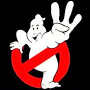 5700 Gyula, Eminescu u. 55.Telefon: +36-30-9554-196Fax: 66-632-502mail. bogarmernokseg@gmial.comBOGÁRMÉRNÖKSÉG KFT.5700 Gyula, Eminescu u. 55.Telefon: +36-30-9554-196Fax: 66-632-502mail. bogarmernokseg@gmial.comÉRTESÍTÉSKÖZTERÜLETEN TÖRTÉNŐMUNKAVÉGZÉSRŐLÉRTESÍTÉSKÖZTERÜLETEN TÖRTÉNŐMUNKAVÉGZÉSRŐLÉRTESÍTÉSKÖZTERÜLETEN TÖRTÉNŐMUNKAVÉGZÉSRŐLÉRTESÍTÉSKÖZTERÜLETEN TÖRTÉNŐMUNKAVÉGZÉSRŐLDátum: 2021. május 20.Iktató szám: Dátum: 2021. május 20.Iktató szám: MegrendelőMakó Város ÖnkormányzataMakó Város ÖnkormányzataMakó Város ÖnkormányzataMakó Város ÖnkormányzataMakó Város ÖnkormányzataMakó Város ÖnkormányzataMakó Város ÖnkormányzataKivitelezőBogármérnökség Kft.Bogármérnökség Kft.Bogármérnökség Kft.Bogármérnökség Kft.Bogármérnökség Kft.Bogármérnökség Kft.Bogármérnökség Kft.KapcsolattartóLeel-Őssy GáborLeel-Őssy GáborLeel-Őssy GáborLeel-Őssy GáborLeel-Őssy GáborLeel-Őssy GáborLeel-Őssy GáborMunkavégzés tárgyaDíszfák növényvédelmi permetezéseDíszfák növényvédelmi permetezéseDíszfák növényvédelmi permetezéseDíszfák növényvédelmi permetezéseDíszfák növényvédelmi permetezéseDíszfák növényvédelmi permetezéseDíszfák növényvédelmi permetezéseMunkavégzés helyeMakó város közterületeinMakó város közterületeinMakó város közterületeinMakó város közterületeinMakó város közterületeinMakó város közterületeinMakó város közterületeinMunkavégzés időtartama2021.05.21.- 2021.05.28.2021.05.21.- 2021.05.28.2021.05.21.- 2021.05.28.2021.05.21.- 2021.05.28.2021.05.21.- 2021.05.28.2021.05.21.- 2021.05.28.2021.05.21.- 2021.05.28.Felhasználásra kerülő szerekDózisDózisÉVI*(nap)MVI*(nap)Méhekre veszélyességMéhekre veszélyességVizekre veszélyességRunner  (rovarölő) / ha / ha140 Mérsékelten veszélyesMérsékelten veszélyesKifejezetten  veszélyes Topas 100 EC (gombaölő)0,3l/ha0,3l/ha140 Mérsékelten veszélyesMérsékelten veszélyesKifejezetten  veszélyes Csöpmix (tápoldat) /ha /ha140 Mérsékelten veszélyesMérsékelten veszélyesKifejezetten  veszélyes Silwet (tapadásfokozó) /ha /ha140 Mérsékelten veszélyesMérsékelten veszélyesKifejezetten  veszélyes Mospilan SG0,4 kg/ha0,4 kg/ha140 Mérsékelten veszélyesMérsékelten veszélyesKifejezetten  veszélyes Decis Mega (rovarölő)0,3 l/ha0,3 l/ha140 Mérsékelten veszélyesMérsékelten veszélyesKifejezetten  veszélyes Megrendelő észrevétele, egyéb kérése:Megrendelő észrevétele, egyéb kérése:Megrendelő észrevétele, egyéb kérése:Megrendelő észrevétele, egyéb kérése:Megrendelő észrevétele, egyéb kérése:Megrendelő észrevétele, egyéb kérése:Megrendelő észrevétele, egyéb kérése:Megrendelő észrevétele, egyéb kérése: